SCHEDA ISCRIZIONE CORSI POST-LAUREAM ECP EUROSOFIA2021/22Master I livelloMaster II livelloCorso perfezionamento biennaleCorso perfezionamento annuale (1500 ore)Indicare	altro	corso-postelauream	(codice	e	titolo)	se	non	presente	nell’elencoI documenti da allegare e inviare all’indirizzo email segreteria@eurosofia.it in fase di iscrizione, insieme alla presente scheda, sono:Documento di riconoscimentoTessera sanitariaCopia titolo di studio o autocertificazioneCopia del pagamentoIl/La sottoscritto/adichiaradi aver letto il regolamento sulle condizioni di utilizzo, sul sito dell'Università Telematica Pegaso all'indirizzo https://www.unipegaso.it/website/ateneo/documenti-ufficiali, di esserne a piena conoscenza e di accettarne pertanto il contenutodi aver letto l'informativa sulla privacy di cui all'art. 13 e 14 del Regolamento (UE) n. 2016/679 sul sito dell'Università Telematica Pegaso, all'indirizzo http://www.unipegaso.it/website/privacy.php. Eurosofia, ECP dell’Università Pegaso, è stata incaricata del Trattamento dei Dati Personali esclusivamente per le finalità di cui alla convenzione di accreditamento sottoscrittadi aver visionato la scheda informativa sul sito http://www.eurosofia.it , nella pagina dedicata ai post laurea, e pertanto di essere a conoscenza delle norme e dei termini, anche amministrativi, previsti e di accettarne senza riserva tutte le condizionidi prendere atto che ai fini fiscali per le determinazioni di legge la copia del/dei bonifico/i, se correttamente eseguito/i secondo le indicazioni riportate nella scheda informativa, è/sono documento/i sufficiente/i e che pertanto l'Università Telematica Pegaso non emetterà quietanza alcuna sui pagamenti ricevutidi accettare che I dati personali raccolti nei moduli di iscrizione saranno trattati per le seguenti finalità:-per soddisfare le richieste di informazioni e/o per consentire la registrazione alla piattaforma Pegaso da parte di EUROSOFIA in quanto ECP (e-learning center point) della Università Telematica Pegaso e l'esecuzione dei servizi riservati agli utenti registrati al Sito www.unipegaso.it          accetto	 non accetto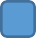 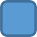 -previo espresso e specifico consenso dell’interessato, per l’invio di e-mail pubblicitarie su propri prodotti e servizi, analoghi a quanto già acquistato, a meno che non rifiuti tale uso esercitando il suo diritto di opposizione con le modalità più oltre esposte (art. 130, comma 4, DLgs.196/2003).        accetto	 non accetto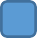 Luogo e data	FirmaApporre la firma olografa, in originale e leggibileCOGNOME_________________________________________________________NOME___________________________________________________________DATA DI NASCITA_________________________________________________________LUOGO DI NASCITA__________________________________________________________COMUNE DI RESIDENZA_________________________________ PR ______________VIA __________________________________________________________________________________________________________________________ N. ________________ CAP. ________________________TEL/CELL.__________________________________________________________EMAIL___________________________________________________________CODICE FISCALE:__________________________________________________________CODICE FISCALE:__________________________________________________________LAUREAin ________________________________________________________codice laurea___________________________________________conseguito nell’anno accademico__________________Università di __________________________________________Conseguito in data ____________________________________Voto______________________________________________DIPLOMA DI ISTRUZIONE SECONDARIA(obbligatorio)in ________________________________________________________conseguito nell’anno scolastico ___________________in data (gg/mm/aa) _________________________________presso l’istituto _______________________________________comune ______________________________________ PR ______voto _____________________________________________Collaboratore/orientatore di riferimento  MA1248 - Psicologia scolastica: intervento nella psicopatologia dell’apprendimento e nei contesti formativi e didattici  MA1249 - Pedagogia scolastica: interventi nella didattica inclusiva e nelle difficoltà di apprendimento  MA1298 - La didattica motivazionale e la gestione del gruppo classe in ambito giuridico- economico MA1299 - La didattica motivazionale e al gestione del gruppo classe in ambito motorio MA1300 - La didattica motivazionale e la gestione del gruppo classe in ambito musicale MA1301 - La didattica motivazionale e la gestione del gruppo classe in ambito umanistico MA1303 - Diverse tipologie dei bisogni educativo speciali: DDAI e DSA MA1305 - Il digitale: un'occasione per la didattica inclusiva MA1306 - Un sistema codificato di segni delle mani e la comunicazione mediata MA1307 - Il processo valutativo dell'alunno nella nuova scuola digitale MA1330 - Il Tutor on lineMA1294 - La Professionalità Docente e le nuove sfide educative MA1295 - Le Funzioni Dirigenziali nel settore dell’Istruzione: ambiti di competenza, profili giuridici e responsabilità. MA1296 - La Didattica Digitale come leva per l’innovazione MA1302 - Il ruolo del direttore dei servizi generali ed amministrativi nella scuola digitale MA1304 - Il digitale: un'occasione per la didattica inclusiva MA1308 - Il processo valutativo dell'alunno nella nuova scuola digitale MA1309 - COORDINAMENTO PEDAGOGICO DI NIDI, MICRONIDI E SEZIONI PRIMAVERA IN AMBITO EDUCATIVO, FORMATIVO E DIDATTICO PERF252 - I processi cognitivi e intelligenza emotiva nella didattica digitale  PERF253 -  Diverse tipologie dei bisogni educativo speciali: DDAI e DSA  PERF255 -  Il digitale: un'occasione per la didattica inclusiva  PERF257 -  Un sistema codificato di segni delle mani e la comunicazione mediata  PERF258 -  Il processo valutativo dell'alunno nella nuova scuola digitale  PERF260 -  Profilo di funzionamento, Pei e Pdp. Progettare interventi educativi a scuola in chiave Icf in prospettiva di progetto di vita PERF261 -  Progettazione e monitoraggio di interventi per i servizi educativi PERF262 -  Ruoli e compiti dell'insegnante tecnico/pratico  PERF263 -  La metodologia CLIL per la didattica delle discipline non linguistiche in lingua straniera